				RINTAMAVETERAANIEN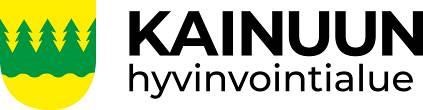 				KUNTOUTUSPÄÄTÖS     	kunta/kaupunkiILMOITTAUDUN  laitoskuntoutukseen			  ryhmämuotoiseen kuntoutukseen  päiväkuntoutukseen			  sopeutumisvalmennuskurssille  avokuntoutukseen			  fysio- / puhe- / toimintaterapiaan  kotikuntoutukseen			  jalkahoitoon  puolisokuntoutukseen, veteraanin nimi:      	sotu:      Veteraanikuntoutusasioiden hoitajat terveysasemilla.Täytetyt hakemuslomakkeet pyydetään toimittamaan hakijan kotikuntaan.Hyrynsalmi:		Tuula Turpeinen		Hyrynsalmen terveysasema		Kiviöntie 11		89400 HYRYNSALMI		Tiedustelut puh. 044 797 0561Kajaani:		Paula Ålander		Kainuun keskussairaalaKuntoutuspoliklinikka, F-rakennus, 3 krs		Sotkamontie 13		87300 KAJAANI		Tiedustelut puh. 044 797 4119Kuhmo:		Tuija Komulainen		Kuhmon terveysasema		Kirkkotie 16–20		88900 KUHMO		Tiedustelut puh. 044 797 5621Paltamo:		Katariina Saukkonen		Paltamon terveysasema		Sairaalantie 7		88300 PALTAMO		Tiedustelut puh. 044 288 5216    Huom!  tiistaisin  klo 10.00-12.00.Puolanka:		Saija Räisänen		Terveystalo Kuntaturva Oy		Ouluntie 13		89200 PUOLANKA		Tiedustelut puh. 044 797 4183Ristijärvi:		Pirjo Heikkinen		Perusturvatoimisto		Aholantie 25		88400 RISTIJÄRVI		Tiedustelut puh. 044 715 9319Suomussalmi:		Anu SetäläSuomussalmen terveysasema		Välskärinkuja 2		89600 SUOMUSSALMI		Tiedustelut puh. 040 636 3545Sotkamo:		Meriläinen Aira		Sotkamon terveysasema		Markkinatie 1		88600 SOTKAMO		Tiedustelut puh. 044 750 2438Hakijanhenkilö-tiedotSuku- ja etunimetSuku- ja etunimetSuku- ja etunimetSuku- ja etunimetSuku- ja etunimetSuku- ja etunimetSuku- ja etunimetHenkilötunnusHenkilötunnusHakijanhenkilö-tiedotLähiosoiteLähiosoiteLähiosoiteLähiosoiteLähiosoiteLähiosoiteLähiosoitePostitoimipaikkaPostitoimipaikkaHakijanhenkilö-tiedotAsuinkuntaAsuinkuntaPuhelinnumeroPuhelinnumeroPuhelinnumeroPuhelinnumeroPuhelinnumeroAmmatti (myös entinen)Ammatti (myös entinen)Hakijanhenkilö-tiedotRintamasotilas- tai palvelustunnusmyöntämispäivämäärä, numero ja sotilaspiiri   Rintamasotilas- tai palvelustunnusmyöntämispäivämäärä, numero ja sotilaspiiri   Rintamasotilas- tai palvelustunnusmyöntämispäivämäärä, numero ja sotilaspiiri   Rintamasotilas- tai palvelustunnusmyöntämispäivämäärä, numero ja sotilaspiiri   Rintamasotilas- tai palvelustunnusmyöntämispäivämäärä, numero ja sotilaspiiri   Rintamasotilas- tai palvelustunnusmyöntämispäivämäärä, numero ja sotilaspiiri   Rintamasotilas- tai palvelustunnusmyöntämispäivämäärä, numero ja sotilaspiiri   Rintamasotilas- tai palvelustunnusmyöntämispäivämäärä, numero ja sotilaspiiri   Rintamasotilas- tai palvelustunnusmyöntämispäivämäärä, numero ja sotilaspiiri   Terveyden-tilaLääkärin toteamat sairaudet:     Lääkärin toteamat sairaudet:     Lääkärin toteamat sairaudet:     Lääkärin toteamat sairaudet:     Lääkärin toteamat sairaudet:     Lääkärin toteamat sairaudet:     Lääkärin toteamat sairaudet:     Lääkärin toteamat sairaudet:     Lääkärin toteamat sairaudet:     Terveyden-tilaTerveyden-tilaTerveyden-tilaTerveyden-tilaNykyinen lääkitys:     Nykyinen lääkitys:     Nykyinen lääkitys:     Nykyinen lääkitys:     Nykyinen lääkitys:     Nykyinen lääkitys:     Nykyinen lääkitys:     Nykyinen lääkitys:     Nykyinen lääkitys:     Terveyden-tilaTerveyden-tilaTerveyden-tilaEniten hoitoa kaipaava vaiva tällä hetkellä:     Eniten hoitoa kaipaava vaiva tällä hetkellä:     Eniten hoitoa kaipaava vaiva tällä hetkellä:     Eniten hoitoa kaipaava vaiva tällä hetkellä:     Eniten hoitoa kaipaava vaiva tällä hetkellä:     Eniten hoitoa kaipaava vaiva tällä hetkellä:     Eniten hoitoa kaipaava vaiva tällä hetkellä:     Eniten hoitoa kaipaava vaiva tällä hetkellä:     Eniten hoitoa kaipaava vaiva tällä hetkellä:     Terveyden-tilaTerveyden-tilaTerveyden-tilaSosiaali-nen tilannePerhetilanne avio- / avoliitto naimaton leski, vuodesta      eronnutAsumismuoto omakotitalo kerros- / rivitalo palvelutalo omaisen kanssaAsumismuoto omakotitalo kerros- / rivitalo palvelutalo omaisen kanssaAsumismuoto omakotitalo kerros- / rivitalo palvelutalo omaisen kanssaAsumismuoto omakotitalo kerros- / rivitalo palvelutalo omaisen kanssaAsumismuoto omakotitalo kerros- / rivitalo palvelutalo omaisen kanssaLähiomainenNimiLähiomainenNimiLähiomainenNimiSosiaali-nen tilannePerhetilanne avio- / avoliitto naimaton leski, vuodesta      eronnutAsumismuoto omakotitalo kerros- / rivitalo palvelutalo omaisen kanssaAsumismuoto omakotitalo kerros- / rivitalo palvelutalo omaisen kanssaAsumismuoto omakotitalo kerros- / rivitalo palvelutalo omaisen kanssaAsumismuoto omakotitalo kerros- / rivitalo palvelutalo omaisen kanssaAsumismuoto omakotitalo kerros- / rivitalo palvelutalo omaisen kanssaOsoiteOsoiteOsoiteSosiaali-nen tilannePerhetilanne avio- / avoliitto naimaton leski, vuodesta      eronnutAsumismuoto omakotitalo kerros- / rivitalo palvelutalo omaisen kanssaAsumismuoto omakotitalo kerros- / rivitalo palvelutalo omaisen kanssaAsumismuoto omakotitalo kerros- / rivitalo palvelutalo omaisen kanssaAsumismuoto omakotitalo kerros- / rivitalo palvelutalo omaisen kanssaAsumismuoto omakotitalo kerros- / rivitalo palvelutalo omaisen kanssaPuhelinPuhelinPuhelinToiminta-kykyLiikkuminen ei vaikeuksia sisällä vaikeaa ulkona vaikeaaAsiointi pankissa, kaupassa, jne. ei vaikeuksia jonkin verran vaikeuksia tarvitsee apua, missä _________________________Asiointi pankissa, kaupassa, jne. ei vaikeuksia jonkin verran vaikeuksia tarvitsee apua, missä _________________________Asiointi pankissa, kaupassa, jne. ei vaikeuksia jonkin verran vaikeuksia tarvitsee apua, missä _________________________Asiointi pankissa, kaupassa, jne. ei vaikeuksia jonkin verran vaikeuksia tarvitsee apua, missä _________________________Asiointi pankissa, kaupassa, jne. ei vaikeuksia jonkin verran vaikeuksia tarvitsee apua, missä _________________________Ruokailu ei vaikeuksia tarvitsen apua syömisessä ruoan keräilyssä Ruokailu ei vaikeuksia tarvitsen apua syömisessä ruoan keräilyssä Ruokailu ei vaikeuksia tarvitsen apua syömisessä ruoan keräilyssä Peseytyminen ei vaikeuksia tarvitsen apua       suihkussa       saunassa       hampaiden pesussaPukeutuminen ei vaikeuksia jonkin verran vaikeuksia tarvitsee apua, missä Pukeutuminen ei vaikeuksia jonkin verran vaikeuksia tarvitsee apua, missä Pukeutuminen ei vaikeuksia jonkin verran vaikeuksia tarvitsee apua, missä Pukeutuminen ei vaikeuksia jonkin verran vaikeuksia tarvitsee apua, missä Pukeutuminen ei vaikeuksia jonkin verran vaikeuksia tarvitsee apua, missä Pidätyskyky molemmat normaaleja ulosteen pidätys huono virtsan pidätys huono vaipat käytössäPidätyskyky molemmat normaaleja ulosteen pidätys huono virtsan pidätys huono vaipat käytössäPidätyskyky molemmat normaaleja ulosteen pidätys huono virtsan pidätys huono vaipat käytössäPeseytyminen ei vaikeuksia tarvitsen apua       suihkussa       saunassa       hampaiden pesussaPidätyskyky molemmat normaaleja ulosteen pidätys huono virtsan pidätys huono vaipat käytössäPidätyskyky molemmat normaaleja ulosteen pidätys huono virtsan pidätys huono vaipat käytössäPidätyskyky molemmat normaaleja ulosteen pidätys huono virtsan pidätys huono vaipat käytössäViestintä ei vaikeuksia puheen tuottaminen vaikeaa puheen ymmärtäminen vaikeaaKodin työt ei vaikeuksia jonkin verran vaikeuksia tarvitsen apua,missä      Kodin työt ei vaikeuksia jonkin verran vaikeuksia tarvitsen apua,missä      Kodin työt ei vaikeuksia jonkin verran vaikeuksia tarvitsen apua,missä      Kodin työt ei vaikeuksia jonkin verran vaikeuksia tarvitsen apua,missä      Kodin työt ei vaikeuksia jonkin verran vaikeuksia tarvitsen apua,missä      Mieliala ja muisti ei erityistä masennusta  muisti heikentynyt muistisairaus todettu muuta, mitä     Mieliala ja muisti ei erityistä masennusta  muisti heikentynyt muistisairaus todettu muuta, mitä     Mieliala ja muisti ei erityistä masennusta  muisti heikentynyt muistisairaus todettu muuta, mitä     Viestintä ei vaikeuksia puheen tuottaminen vaikeaa puheen ymmärtäminen vaikeaaMieliala ja muisti ei erityistä masennusta  muisti heikentynyt muistisairaus todettu muuta, mitä     Mieliala ja muisti ei erityistä masennusta  muisti heikentynyt muistisairaus todettu muuta, mitä     Mieliala ja muisti ei erityistä masennusta  muisti heikentynyt muistisairaus todettu muuta, mitä     Viestintä ei vaikeuksia puheen tuottaminen vaikeaa puheen ymmärtäminen vaikeaaNäkö normaali heikentynyt en selviydy ilman apuaKuulo normaali heikentynyt kuulokojeKuulo normaali heikentynyt kuulokojeKuulo normaali heikentynyt kuulokojeKuulo normaali heikentynyt kuulokojeKuulo normaali heikentynyt kuulokojeIhmissuhteet ei erityistä haluaisin enemmän yhteyksiä toisiin ihmisiinIhmissuhteet ei erityistä haluaisin enemmän yhteyksiä toisiin ihmisiinIhmissuhteet ei erityistä haluaisin enemmän yhteyksiä toisiin ihmisiinApuvälineetApuvälineetApuvälineetApuvälineetApuvälineetApuvälineetApuvälineetApuvälineetApuvälineet keppi                rollaattori, kelkka pyörätuoli         muu, mikä:      keppi                rollaattori, kelkka pyörätuoli         muu, mikä:      keppi                rollaattori, kelkka pyörätuoli         muu, mikä:      keppi                rollaattori, kelkka pyörätuoli         muu, mikä:      keppi                rollaattori, kelkka pyörätuoli         muu, mikä:     Harras-tuksetYhdistystoiminta, ystävät, naapuritYhdistystoiminta, ystävät, naapuritYhdistystoiminta, ystävät, naapuritYhdistystoiminta, ystävät, naapuritYhdistystoiminta, ystävät, naapuritYhdistystoiminta, ystävät, naapuritYhdistystoiminta, ystävät, naapuritYhdistystoiminta, ystävät, naapuritYhdistystoiminta, ystävät, naapuritHarras-tukset ei                     kyllä, mitä       ei                     kyllä, mitä       ei                     kyllä, mitä      Harras-tuksetLiikunta- ja vapaa-ajan harrastuksetLiikunta- ja vapaa-ajan harrastuksetLiikunta- ja vapaa-ajan harrastuksetLiikunta- ja vapaa-ajan harrastuksetLiikunta- ja vapaa-ajan harrastuksetLiikunta- ja vapaa-ajan harrastuksetLiikunta- ja vapaa-ajan harrastuksetLiikunta- ja vapaa-ajan harrastuksetLiikunta- ja vapaa-ajan harrastuksetHarras-tukset ei                     kyllä, mitä       ei                     kyllä, mitä       ei                     kyllä, mitä      PalvelutKäytättekö nykyisin seuraavia palveluita                                                                    Ei                  KylläKotipalvelu	                  Kotisairaanhoito	                  Kuljetuspalvelut	                  Ateriapalvelut	                  Omainen/omaishoitaja	                  Muu, mikä     Käytättekö nykyisin seuraavia palveluita                                                                    Ei                  KylläKotipalvelu	                  Kotisairaanhoito	                  Kuljetuspalvelut	                  Ateriapalvelut	                  Omainen/omaishoitaja	                  Muu, mikä     Käytättekö nykyisin seuraavia palveluita                                                                    Ei                  KylläKotipalvelu	                  Kotisairaanhoito	                  Kuljetuspalvelut	                  Ateriapalvelut	                  Omainen/omaishoitaja	                  Muu, mikä     Käytättekö nykyisin seuraavia palveluita                                                                    Ei                  KylläKotipalvelu	                  Kotisairaanhoito	                  Kuljetuspalvelut	                  Ateriapalvelut	                  Omainen/omaishoitaja	                  Muu, mikä     Käytättekö nykyisin seuraavia palveluita                                                                    Ei                  KylläKotipalvelu	                  Kotisairaanhoito	                  Kuljetuspalvelut	                  Ateriapalvelut	                  Omainen/omaishoitaja	                  Muu, mikä     Käytättekö nykyisin seuraavia palveluita                                                                    Ei                  KylläKotipalvelu	                  Kotisairaanhoito	                  Kuljetuspalvelut	                  Ateriapalvelut	                  Omainen/omaishoitaja	                  Muu, mikä     Käytättekö nykyisin seuraavia palveluita                                                                    Ei                  KylläKotipalvelu	                  Kotisairaanhoito	                  Kuljetuspalvelut	                  Ateriapalvelut	                  Omainen/omaishoitaja	                  Muu, mikä     Käytättekö nykyisin seuraavia palveluita                                                                    Ei                  KylläKotipalvelu	                  Kotisairaanhoito	                  Kuljetuspalvelut	                  Ateriapalvelut	                  Omainen/omaishoitaja	                  Muu, mikä     Kuinka useinPalvelutKäytättekö nykyisin seuraavia palveluita                                                                    Ei                  KylläKotipalvelu	                  Kotisairaanhoito	                  Kuljetuspalvelut	                  Ateriapalvelut	                  Omainen/omaishoitaja	                  Muu, mikä     Käytättekö nykyisin seuraavia palveluita                                                                    Ei                  KylläKotipalvelu	                  Kotisairaanhoito	                  Kuljetuspalvelut	                  Ateriapalvelut	                  Omainen/omaishoitaja	                  Muu, mikä     Käytättekö nykyisin seuraavia palveluita                                                                    Ei                  KylläKotipalvelu	                  Kotisairaanhoito	                  Kuljetuspalvelut	                  Ateriapalvelut	                  Omainen/omaishoitaja	                  Muu, mikä     Käytättekö nykyisin seuraavia palveluita                                                                    Ei                  KylläKotipalvelu	                  Kotisairaanhoito	                  Kuljetuspalvelut	                  Ateriapalvelut	                  Omainen/omaishoitaja	                  Muu, mikä     Käytättekö nykyisin seuraavia palveluita                                                                    Ei                  KylläKotipalvelu	                  Kotisairaanhoito	                  Kuljetuspalvelut	                  Ateriapalvelut	                  Omainen/omaishoitaja	                  Muu, mikä     Käytättekö nykyisin seuraavia palveluita                                                                    Ei                  KylläKotipalvelu	                  Kotisairaanhoito	                  Kuljetuspalvelut	                  Ateriapalvelut	                  Omainen/omaishoitaja	                  Muu, mikä     Käytättekö nykyisin seuraavia palveluita                                                                    Ei                  KylläKotipalvelu	                  Kotisairaanhoito	                  Kuljetuspalvelut	                  Ateriapalvelut	                  Omainen/omaishoitaja	                  Muu, mikä     Käytättekö nykyisin seuraavia palveluita                                                                    Ei                  KylläKotipalvelu	                  Kotisairaanhoito	                  Kuljetuspalvelut	                  Ateriapalvelut	                  Omainen/omaishoitaja	                  Muu, mikä     PalvelutKäytättekö nykyisin seuraavia palveluita                                                                    Ei                  KylläKotipalvelu	                  Kotisairaanhoito	                  Kuljetuspalvelut	                  Ateriapalvelut	                  Omainen/omaishoitaja	                  Muu, mikä     Käytättekö nykyisin seuraavia palveluita                                                                    Ei                  KylläKotipalvelu	                  Kotisairaanhoito	                  Kuljetuspalvelut	                  Ateriapalvelut	                  Omainen/omaishoitaja	                  Muu, mikä     Käytättekö nykyisin seuraavia palveluita                                                                    Ei                  KylläKotipalvelu	                  Kotisairaanhoito	                  Kuljetuspalvelut	                  Ateriapalvelut	                  Omainen/omaishoitaja	                  Muu, mikä     Käytättekö nykyisin seuraavia palveluita                                                                    Ei                  KylläKotipalvelu	                  Kotisairaanhoito	                  Kuljetuspalvelut	                  Ateriapalvelut	                  Omainen/omaishoitaja	                  Muu, mikä     Käytättekö nykyisin seuraavia palveluita                                                                    Ei                  KylläKotipalvelu	                  Kotisairaanhoito	                  Kuljetuspalvelut	                  Ateriapalvelut	                  Omainen/omaishoitaja	                  Muu, mikä     Käytättekö nykyisin seuraavia palveluita                                                                    Ei                  KylläKotipalvelu	                  Kotisairaanhoito	                  Kuljetuspalvelut	                  Ateriapalvelut	                  Omainen/omaishoitaja	                  Muu, mikä     Käytättekö nykyisin seuraavia palveluita                                                                    Ei                  KylläKotipalvelu	                  Kotisairaanhoito	                  Kuljetuspalvelut	                  Ateriapalvelut	                  Omainen/omaishoitaja	                  Muu, mikä     Käytättekö nykyisin seuraavia palveluita                                                                    Ei                  KylläKotipalvelu	                  Kotisairaanhoito	                  Kuljetuspalvelut	                  Ateriapalvelut	                  Omainen/omaishoitaja	                  Muu, mikä     PalvelutKäytättekö nykyisin seuraavia palveluita                                                                    Ei                  KylläKotipalvelu	                  Kotisairaanhoito	                  Kuljetuspalvelut	                  Ateriapalvelut	                  Omainen/omaishoitaja	                  Muu, mikä     Käytättekö nykyisin seuraavia palveluita                                                                    Ei                  KylläKotipalvelu	                  Kotisairaanhoito	                  Kuljetuspalvelut	                  Ateriapalvelut	                  Omainen/omaishoitaja	                  Muu, mikä     Käytättekö nykyisin seuraavia palveluita                                                                    Ei                  KylläKotipalvelu	                  Kotisairaanhoito	                  Kuljetuspalvelut	                  Ateriapalvelut	                  Omainen/omaishoitaja	                  Muu, mikä     Käytättekö nykyisin seuraavia palveluita                                                                    Ei                  KylläKotipalvelu	                  Kotisairaanhoito	                  Kuljetuspalvelut	                  Ateriapalvelut	                  Omainen/omaishoitaja	                  Muu, mikä     Käytättekö nykyisin seuraavia palveluita                                                                    Ei                  KylläKotipalvelu	                  Kotisairaanhoito	                  Kuljetuspalvelut	                  Ateriapalvelut	                  Omainen/omaishoitaja	                  Muu, mikä     Käytättekö nykyisin seuraavia palveluita                                                                    Ei                  KylläKotipalvelu	                  Kotisairaanhoito	                  Kuljetuspalvelut	                  Ateriapalvelut	                  Omainen/omaishoitaja	                  Muu, mikä     Käytättekö nykyisin seuraavia palveluita                                                                    Ei                  KylläKotipalvelu	                  Kotisairaanhoito	                  Kuljetuspalvelut	                  Ateriapalvelut	                  Omainen/omaishoitaja	                  Muu, mikä     Käytättekö nykyisin seuraavia palveluita                                                                    Ei                  KylläKotipalvelu	                  Kotisairaanhoito	                  Kuljetuspalvelut	                  Ateriapalvelut	                  Omainen/omaishoitaja	                  Muu, mikä     PalvelutKäytättekö nykyisin seuraavia palveluita                                                                    Ei                  KylläKotipalvelu	                  Kotisairaanhoito	                  Kuljetuspalvelut	                  Ateriapalvelut	                  Omainen/omaishoitaja	                  Muu, mikä     Käytättekö nykyisin seuraavia palveluita                                                                    Ei                  KylläKotipalvelu	                  Kotisairaanhoito	                  Kuljetuspalvelut	                  Ateriapalvelut	                  Omainen/omaishoitaja	                  Muu, mikä     Käytättekö nykyisin seuraavia palveluita                                                                    Ei                  KylläKotipalvelu	                  Kotisairaanhoito	                  Kuljetuspalvelut	                  Ateriapalvelut	                  Omainen/omaishoitaja	                  Muu, mikä     Käytättekö nykyisin seuraavia palveluita                                                                    Ei                  KylläKotipalvelu	                  Kotisairaanhoito	                  Kuljetuspalvelut	                  Ateriapalvelut	                  Omainen/omaishoitaja	                  Muu, mikä     Käytättekö nykyisin seuraavia palveluita                                                                    Ei                  KylläKotipalvelu	                  Kotisairaanhoito	                  Kuljetuspalvelut	                  Ateriapalvelut	                  Omainen/omaishoitaja	                  Muu, mikä     Käytättekö nykyisin seuraavia palveluita                                                                    Ei                  KylläKotipalvelu	                  Kotisairaanhoito	                  Kuljetuspalvelut	                  Ateriapalvelut	                  Omainen/omaishoitaja	                  Muu, mikä     Käytättekö nykyisin seuraavia palveluita                                                                    Ei                  KylläKotipalvelu	                  Kotisairaanhoito	                  Kuljetuspalvelut	                  Ateriapalvelut	                  Omainen/omaishoitaja	                  Muu, mikä     Käytättekö nykyisin seuraavia palveluita                                                                    Ei                  KylläKotipalvelu	                  Kotisairaanhoito	                  Kuljetuspalvelut	                  Ateriapalvelut	                  Omainen/omaishoitaja	                  Muu, mikä     PalvelutKäytättekö nykyisin seuraavia palveluita                                                                    Ei                  KylläKotipalvelu	                  Kotisairaanhoito	                  Kuljetuspalvelut	                  Ateriapalvelut	                  Omainen/omaishoitaja	                  Muu, mikä     Käytättekö nykyisin seuraavia palveluita                                                                    Ei                  KylläKotipalvelu	                  Kotisairaanhoito	                  Kuljetuspalvelut	                  Ateriapalvelut	                  Omainen/omaishoitaja	                  Muu, mikä     Käytättekö nykyisin seuraavia palveluita                                                                    Ei                  KylläKotipalvelu	                  Kotisairaanhoito	                  Kuljetuspalvelut	                  Ateriapalvelut	                  Omainen/omaishoitaja	                  Muu, mikä     Käytättekö nykyisin seuraavia palveluita                                                                    Ei                  KylläKotipalvelu	                  Kotisairaanhoito	                  Kuljetuspalvelut	                  Ateriapalvelut	                  Omainen/omaishoitaja	                  Muu, mikä     Käytättekö nykyisin seuraavia palveluita                                                                    Ei                  KylläKotipalvelu	                  Kotisairaanhoito	                  Kuljetuspalvelut	                  Ateriapalvelut	                  Omainen/omaishoitaja	                  Muu, mikä     Käytättekö nykyisin seuraavia palveluita                                                                    Ei                  KylläKotipalvelu	                  Kotisairaanhoito	                  Kuljetuspalvelut	                  Ateriapalvelut	                  Omainen/omaishoitaja	                  Muu, mikä     Käytättekö nykyisin seuraavia palveluita                                                                    Ei                  KylläKotipalvelu	                  Kotisairaanhoito	                  Kuljetuspalvelut	                  Ateriapalvelut	                  Omainen/omaishoitaja	                  Muu, mikä     Käytättekö nykyisin seuraavia palveluita                                                                    Ei                  KylläKotipalvelu	                  Kotisairaanhoito	                  Kuljetuspalvelut	                  Ateriapalvelut	                  Omainen/omaishoitaja	                  Muu, mikä     Kuntoutus-tilanneMilloin olette viimeksi olleet veteraanikuntoutuksessa?Milloin ja missä      Milloin olette viimeksi olleet veteraanikuntoutuksessa?Milloin ja missä      Milloin olette viimeksi olleet veteraanikuntoutuksessa?Milloin ja missä      Milloin olette viimeksi olleet veteraanikuntoutuksessa?Milloin ja missä      Milloin olette viimeksi olleet veteraanikuntoutuksessa?Milloin ja missä      Milloin olette viimeksi olleet veteraanikuntoutuksessa?Milloin ja missä      Milloin olette viimeksi olleet veteraanikuntoutuksessa?Milloin ja missä      Milloin olette viimeksi olleet veteraanikuntoutuksessa?Milloin ja missä      Milloin olette viimeksi olleet veteraanikuntoutuksessa?Milloin ja missä      Kuntoutus-tilanneSaatteko tällä hetkellä kuntoutusta jostakin muualta Ei Kyllä, kenen maksamana       Saatteko tällä hetkellä kuntoutusta jostakin muualta Ei Kyllä, kenen maksamana       Saatteko tällä hetkellä kuntoutusta jostakin muualta Ei Kyllä, kenen maksamana       Saatteko tällä hetkellä kuntoutusta jostakin muualta Ei Kyllä, kenen maksamana       Saatteko tällä hetkellä kuntoutusta jostakin muualta Ei Kyllä, kenen maksamana       Saatteko tällä hetkellä kuntoutusta jostakin muualta Ei Kyllä, kenen maksamana       Saatteko tällä hetkellä kuntoutusta jostakin muualta Ei Kyllä, kenen maksamana       Saatteko tällä hetkellä kuntoutusta jostakin muualta Ei Kyllä, kenen maksamana       Saatteko tällä hetkellä kuntoutusta jostakin muualta Ei Kyllä, kenen maksamana       AllekirjoitusPaikka ja aika	                        Allekirjoitus     .20     Paikka ja aika	                        Allekirjoitus     .20     Paikka ja aika	                        Allekirjoitus     .20     Paikka ja aika	                        Allekirjoitus     .20     Paikka ja aika	                        Allekirjoitus     .20     Paikka ja aika	                        Allekirjoitus     .20     Paikka ja aika	                        Allekirjoitus     .20     Paikka ja aika	                        Allekirjoitus     .20     Paikka ja aika	                        Allekirjoitus     .20     PäätösMyönnetty laitoskuntoutus ____________________ päiväkuntoutus _______________päivää avokuntoutus _____________________ kotikuntoutus _________________kertaa jalkahoitoa ___________________kertaaMyönnetty laitoskuntoutus ____________________ päiväkuntoutus _______________päivää avokuntoutus _____________________ kotikuntoutus _________________kertaa jalkahoitoa ___________________kertaaMyönnetty laitoskuntoutus ____________________ päiväkuntoutus _______________päivää avokuntoutus _____________________ kotikuntoutus _________________kertaa jalkahoitoa ___________________kertaaMyönnetty laitoskuntoutus ____________________ päiväkuntoutus _______________päivää avokuntoutus _____________________ kotikuntoutus _________________kertaa jalkahoitoa ___________________kertaa ryhmäkuntoutusta ______________________ sopeutumisvalmennuskurssi______________ fysio-/ puhe-/ toimintaterapiaa ________kertaa kuntoutus hylätty, syy____________________Toimintakykyluokka________________________ ryhmäkuntoutusta ______________________ sopeutumisvalmennuskurssi______________ fysio-/ puhe-/ toimintaterapiaa ________kertaa kuntoutus hylätty, syy____________________Toimintakykyluokka________________________ ryhmäkuntoutusta ______________________ sopeutumisvalmennuskurssi______________ fysio-/ puhe-/ toimintaterapiaa ________kertaa kuntoutus hylätty, syy____________________Toimintakykyluokka________________________ ryhmäkuntoutusta ______________________ sopeutumisvalmennuskurssi______________ fysio-/ puhe-/ toimintaterapiaa ________kertaa kuntoutus hylätty, syy____________________Toimintakykyluokka________________________ ryhmäkuntoutusta ______________________ sopeutumisvalmennuskurssi______________ fysio-/ puhe-/ toimintaterapiaa ________kertaa kuntoutus hylätty, syy____________________Toimintakykyluokka________________________Päätökseen tyytymättömällä on oikeus hakea muutosta Kainuun hyvinvointialue hallituksen yksilöasioiden jaostoon. Mainitulle viranomaiselle kirjallisesti osoitettu vaatimus on annettava tai toimitettava viimeistään 30 päivän kuluessa siitä, kun päätös on annettu postin kuljetettavaksi.Määräaikaa laskettaessa ei tiedoksiantopäivää lueta määräaikaan.Oikaisuvaatimusosoite: Kainuun hyvinvointialueen hallituksen yksilöasioiden jaosto, PL 400, 87070 KainuuPäätökseen tyytymättömällä on oikeus hakea muutosta Kainuun hyvinvointialue hallituksen yksilöasioiden jaostoon. Mainitulle viranomaiselle kirjallisesti osoitettu vaatimus on annettava tai toimitettava viimeistään 30 päivän kuluessa siitä, kun päätös on annettu postin kuljetettavaksi.Määräaikaa laskettaessa ei tiedoksiantopäivää lueta määräaikaan.Oikaisuvaatimusosoite: Kainuun hyvinvointialueen hallituksen yksilöasioiden jaosto, PL 400, 87070 KainuuPäätökseen tyytymättömällä on oikeus hakea muutosta Kainuun hyvinvointialue hallituksen yksilöasioiden jaostoon. Mainitulle viranomaiselle kirjallisesti osoitettu vaatimus on annettava tai toimitettava viimeistään 30 päivän kuluessa siitä, kun päätös on annettu postin kuljetettavaksi.Määräaikaa laskettaessa ei tiedoksiantopäivää lueta määräaikaan.Oikaisuvaatimusosoite: Kainuun hyvinvointialueen hallituksen yksilöasioiden jaosto, PL 400, 87070 KainuuPäätökseen tyytymättömällä on oikeus hakea muutosta Kainuun hyvinvointialue hallituksen yksilöasioiden jaostoon. Mainitulle viranomaiselle kirjallisesti osoitettu vaatimus on annettava tai toimitettava viimeistään 30 päivän kuluessa siitä, kun päätös on annettu postin kuljetettavaksi.Määräaikaa laskettaessa ei tiedoksiantopäivää lueta määräaikaan.Oikaisuvaatimusosoite: Kainuun hyvinvointialueen hallituksen yksilöasioiden jaosto, PL 400, 87070 KainuuPäätökseen tyytymättömällä on oikeus hakea muutosta Kainuun hyvinvointialue hallituksen yksilöasioiden jaostoon. Mainitulle viranomaiselle kirjallisesti osoitettu vaatimus on annettava tai toimitettava viimeistään 30 päivän kuluessa siitä, kun päätös on annettu postin kuljetettavaksi.Määräaikaa laskettaessa ei tiedoksiantopäivää lueta määräaikaan.Oikaisuvaatimusosoite: Kainuun hyvinvointialueen hallituksen yksilöasioiden jaosto, PL 400, 87070 KainuuPäätökseen tyytymättömällä on oikeus hakea muutosta Kainuun hyvinvointialue hallituksen yksilöasioiden jaostoon. Mainitulle viranomaiselle kirjallisesti osoitettu vaatimus on annettava tai toimitettava viimeistään 30 päivän kuluessa siitä, kun päätös on annettu postin kuljetettavaksi.Määräaikaa laskettaessa ei tiedoksiantopäivää lueta määräaikaan.Oikaisuvaatimusosoite: Kainuun hyvinvointialueen hallituksen yksilöasioiden jaosto, PL 400, 87070 KainuuPäätökseen tyytymättömällä on oikeus hakea muutosta Kainuun hyvinvointialue hallituksen yksilöasioiden jaostoon. Mainitulle viranomaiselle kirjallisesti osoitettu vaatimus on annettava tai toimitettava viimeistään 30 päivän kuluessa siitä, kun päätös on annettu postin kuljetettavaksi.Määräaikaa laskettaessa ei tiedoksiantopäivää lueta määräaikaan.Oikaisuvaatimusosoite: Kainuun hyvinvointialueen hallituksen yksilöasioiden jaosto, PL 400, 87070 KainuuPäätökseen tyytymättömällä on oikeus hakea muutosta Kainuun hyvinvointialue hallituksen yksilöasioiden jaostoon. Mainitulle viranomaiselle kirjallisesti osoitettu vaatimus on annettava tai toimitettava viimeistään 30 päivän kuluessa siitä, kun päätös on annettu postin kuljetettavaksi.Määräaikaa laskettaessa ei tiedoksiantopäivää lueta määräaikaan.Oikaisuvaatimusosoite: Kainuun hyvinvointialueen hallituksen yksilöasioiden jaosto, PL 400, 87070 KainuuPäätökseen tyytymättömällä on oikeus hakea muutosta Kainuun hyvinvointialue hallituksen yksilöasioiden jaostoon. Mainitulle viranomaiselle kirjallisesti osoitettu vaatimus on annettava tai toimitettava viimeistään 30 päivän kuluessa siitä, kun päätös on annettu postin kuljetettavaksi.Määräaikaa laskettaessa ei tiedoksiantopäivää lueta määräaikaan.Oikaisuvaatimusosoite: Kainuun hyvinvointialueen hallituksen yksilöasioiden jaosto, PL 400, 87070 KainuuPaikka ja aika		Hyväksyjän allekirjoitus		§____________	___________________		_________Paikka ja aika		Hyväksyjän allekirjoitus		§____________	___________________		_________Paikka ja aika		Hyväksyjän allekirjoitus		§____________	___________________		_________Paikka ja aika		Hyväksyjän allekirjoitus		§____________	___________________		_________Paikka ja aika		Hyväksyjän allekirjoitus		§____________	___________________		_________Paikka ja aika		Hyväksyjän allekirjoitus		§____________	___________________		_________Paikka ja aika		Hyväksyjän allekirjoitus		§____________	___________________		_________Paikka ja aika		Hyväksyjän allekirjoitus		§____________	___________________		_________Paikka ja aika		Hyväksyjän allekirjoitus		§____________	___________________		_________